!!! IMMER NOCH VERMISST!!!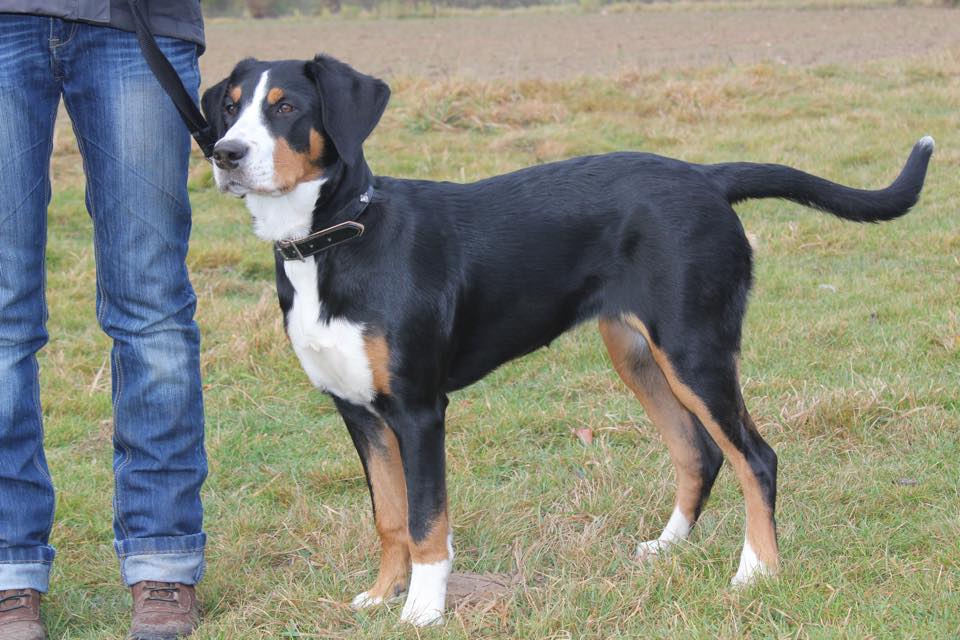 GROSSER SCHWEIZER SENNENHUND – HÜNDIN -  SCHÄFERHUNDGROSS4 weisse Pfoten – linke Vorderpfote wie weisser Stiefel – ungefährlich aber scheu!!!!!   BITTE KEINE EINFANGVERSUCHE  !!!Bei Sichtung bitte SOFORT anrufen und unauffällig beobachten! Wenn möglich, bitte ein Foto des geischteten Hundes machen!0676 700 46 49        oder0049 177 859 7395    DANKE!www.facebook.com/GroßerSchweizerSennenhundvermisst